       KАРАР				                                 ПОСТАНОВЛЕНИЕ          30 гинуар 2024 й.                    №6                      30 января 2024 г.О закладке и ведении электронных похозяйственных книг учета личных подсобных хозяйств граждан сельского поселения Ижболдинский сельсовет муниципального района Янаульский район Республики Башкортостан на 2024-2028 годыВ соответствии со ст. 8 Федерального  закона от 07.07.2023 года №112-ФЗ «О личном подсобном хозяйстве», Федеральным законом Российской Федерации от 06.10.2003 года №131-ФЗ «Об общих принципах организации местного самоуправления», Приказом Министерства сельского хозяйства Российской Федерации от 27.09.2022 г. №629 «Об утверждении формы и порядка ведения похозяйственных книг», и в целях учета личных подсобных хозяйств на территории сельского поселения Ижболдинскийсельсовет муниципального района Янаульский район Республики Башкортостан, Администрация сельского поселения постановляет:1. Организовать на территории сельского поселения Ижболдинский сельсовет муниципального района Янаульский район Республики Башкортостан закладку новых похозяйственных книг учета личных подсобных хозяйств, сроком на пять лет на 2024-2028 годы в электронной форме в количестве 3 книг со следующей нумерацией:- похозяйственная электронная книга учета № 33802 - с. Ижболдино- похозяйственная электронная книга учета № 33807 – с.Исанбаево- похозяйственная электронная книга учета № 33804 – с.Атлегач- похозяйственная электронная книга учета № 33809 - д. Новотроицк2. Ежегодно, по состоянию на 1 января путем сплошного обхода личных подсобных хозяйств и опроса членов личных подсобных хозяйств в период с 10 января по 15 февраля осуществлять сбор сведений, указанных в книгах.3. Записи в похозяйственные книги производить на основании сведений, предоставляемых на добровольной основе главой личного подсобного хозяйства или иными членами личного подсобного хозяйства.	4. При ведении похозяйственных книг необходимо обеспечить     конфиденциальность информации, предоставляемую гражданами, ведущими хозяйство, ее сохранность и защиту в соответствии с законодательством Российской Федерации.5. Ответственным за ведение похозяйственных книг с. Ижболдино, Исанбаево в установленном порядке и их сохранность назначить Аптикаеву Разину Шихабовну.Ответственным за ведение похозяйственных книг с. Атлегач и д. Новотроицк  в установленном порядке и их сохранность назначить Сайтаеву Марину Петровну6. Настоящее постановление вступает в силу со дня подписания и подлежит опубликованию на официальный сайт администрации.7. Контроль за исполнением настоящего постановления оставляю за собой.Глава сельского поселения                                                                    Г.М. ШарафисламоваБАШKОРТОСТАН РЕСПУБЛИКАHЫЯNАУЫЛ  РАЙОНЫ МУНИЦИПАЛЬ РАЙОНЫНЫN ИЖБУЛДЫ АУЫЛ СОВЕТЫ АУЫЛ БИЛEМEHЕ  ХАКИМИEТЕ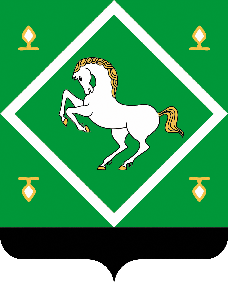 Администрация сельского поселения ИЖБОЛДИНСКИЙ сельсовет МУНИЦИПАЛЬНОГО  районаЯНАУЛЬСКИЙ РАЙОН РеспубликИ Башкортостан 